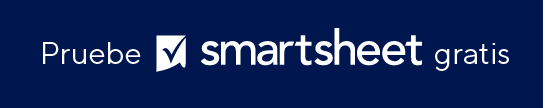 INFORME DE ESTADO SEMANAL DE RR. HH. PREPARADO PORPREPARADO PORPREPARADO PORSEMANA DE FINALIZACIÓNCANTIDAD DE EMPLEADOSCANTIDAD DE EMPLEADOSHORAS EXTRAHORAS EXTRAHORAS EXTRATOTAL DE EMPLEADOSTOTAL DE ROTACIÓNTOTAL DE ROTACIÓNTOTAL DE ROTACIÓNTOTAL DE VOLUNTARIOSTOTAL DE VOLUNTARIOSNOTAS (TOTAL DE VOLUNTARIOS)NOTAS (TOTAL DE VOLUNTARIOS)NOTAS (TOTAL DE VOLUNTARIOS)NOTAS (TOTAL DE VOLUNTARIOS)NOTAS (TOTAL DE VOLUNTARIOS)NOTAS (TOTAL DE VOLUNTARIOS)TOTAL DE INVOLUNTARIOSTOTAL DE INVOLUNTARIOSNOTAS (TOTAL DE INVOLUNTARIOS)NOTAS (TOTAL DE INVOLUNTARIOS)NOTAS (TOTAL DE INVOLUNTARIOS)NOTAS (TOTAL DE INVOLUNTARIOS)NOTAS (TOTAL DE INVOLUNTARIOS)NOTAS (TOTAL DE INVOLUNTARIOS)ENTREVISTAS PROGRAMADASENTREVISTAS PROGRAMADASENTREVISTAS REALIZADASENTREVISTAS REALIZADASENTREVISTAS REALIZADASEMPLEADOS CONTRATADOSEMPLEADOS CONTRATADOSEMPLEADOS CONTRATADOSEMPLEADOS CONTRATADOSEMPLEADOS CONTRATADOSEMPLEADOS CONTRATADOSNOMBREPUESTOPUESTOS VACANTESPUESTOS VACANTESPUESTOS VACANTESPUESTOS VACANTESPUESTOS VACANTESPUESTOS VACANTES¿HUBO ALGÚN CONFLICTO INTERNO O EXTERNO ESTA SEMANA?¿HUBO ALGÚN CONFLICTO INTERNO O EXTERNO ESTA SEMANA?¿HUBO ALGÚN CONFLICTO INTERNO O EXTERNO ESTA SEMANA?¿HUBO ALGÚN CONFLICTO INTERNO O EXTERNO ESTA SEMANA?¿HUBO ALGÚN CONFLICTO INTERNO O EXTERNO ESTA SEMANA?¿HUBO ALGÚN CONFLICTO INTERNO O EXTERNO ESTA SEMANA?¿SE TOMARON MEDIDAS DISIPLINARIAS?¿SE TOMARON MEDIDAS DISIPLINARIAS?¿SE TOMARON MEDIDAS DISIPLINARIAS?¿SE TOMARON MEDIDAS DISIPLINARIAS?¿SE TOMARON MEDIDAS DISIPLINARIAS?¿SE TOMARON MEDIDAS DISIPLINARIAS?¿SE ASCENDIÓ A ALGÚN EMPLEADO?¿SE ASCENDIÓ A ALGÚN EMPLEADO?¿SE ASCENDIÓ A ALGÚN EMPLEADO?¿SE ASCENDIÓ A ALGÚN EMPLEADO?¿SE ASCENDIÓ A ALGÚN EMPLEADO?¿SE ASCENDIÓ A ALGÚN EMPLEADO?OTRAS NOTASOTRAS NOTASOTRAS NOTASOTRAS NOTASOTRAS NOTASOTRAS NOTASRENUNCIATodos los artículos, las plantillas o la información que proporcione Smartsheet en el sitio web son solo de referencia. Mientras nos esforzamos por mantener la información actualizada y correcta, no hacemos declaraciones ni garantías de ningún tipo, explícitas o implícitas, sobre la integridad, precisión, confiabilidad, idoneidad o disponibilidad con respecto al sitio web o la información, los artículos, las plantillas o los gráficos relacionados que figuran en el sitio web. Por lo tanto, cualquier confianza que usted deposite en dicha información es estrictamente bajo su propio riesgo.